S2 Fig. Crude standardized incidence ratios (SIR) are presented by quantile, with darker shades indicating higher SIRs and lighter shades indicating lower SIRs.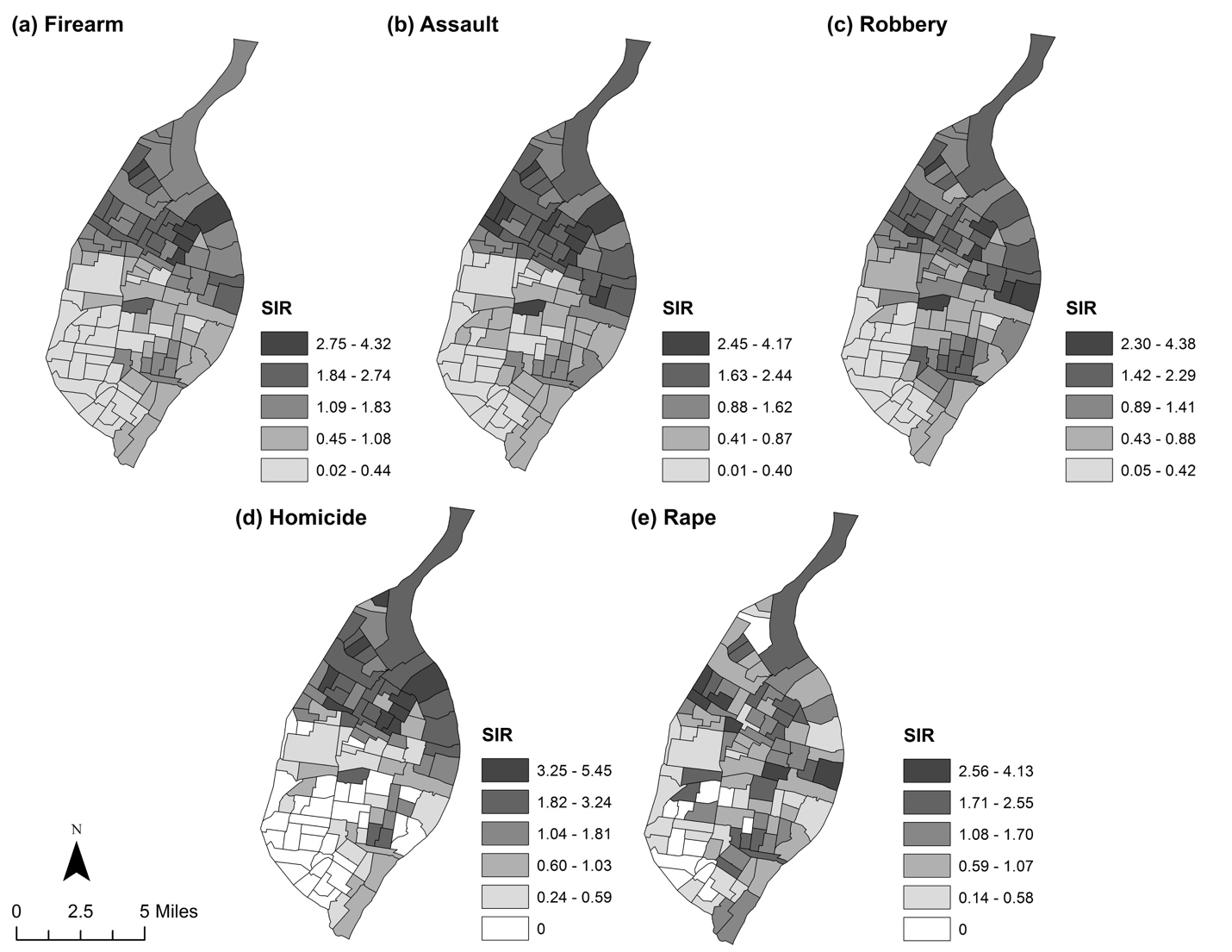 